VIII CERTAMEN DE RELATOS CORTOS CONTRA LA VIOLENCIA DE GÉNERO ORGANIZADO POR EL CENTRO DE LA MUJER DE OLÍAS DEL REY “ELIGE TU PAPEL”FICHA DE INSCRIPCIÓNNOMBRE Y APELLIDOSFECHA DE NACIMIENTONACIONALIDADDIRECCIÓNLOCALIDADPROVINCIANIE/DNITELÉFONOE-MAILPSEUDÓNIMOOTROS DATOS DE INTERÉSLas bases se pueden consultar en las webs www.institutomujer.jccm.es, en www.oliasdelrey.es, o en la página de facebook C Mujer Olías del Rey.Para más información pueden llamar al 925 491 923 o en el correo electrónico centromujer.olias@aytoolias.esDe conformidad con lo establecido en la Ley Orgánica 15/1999, de 13 de diciembre, de Protección de Datos de Carácter Personal, la usuaria presta su consentimiento para el tratamiento de los datos que aporta a la entidad organizadora, así como su inscripción en los Ficheros del Instituto de la Mujer de Castilla-La Mancha, con la finalidad de participación en las actividades indicadas. La usuaria podrá ejercitar los derechos de acceso, rectificación, cancelación y oposición por medio de carta dirigida al Instituto de la Mujer de Castilla –La Mancha, Plaza de Zocodover, 7 2ª planta 45071 Toledo.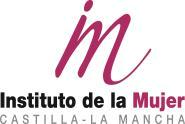 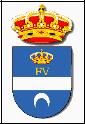 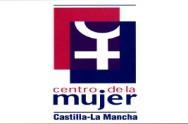 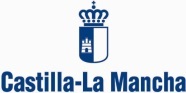 